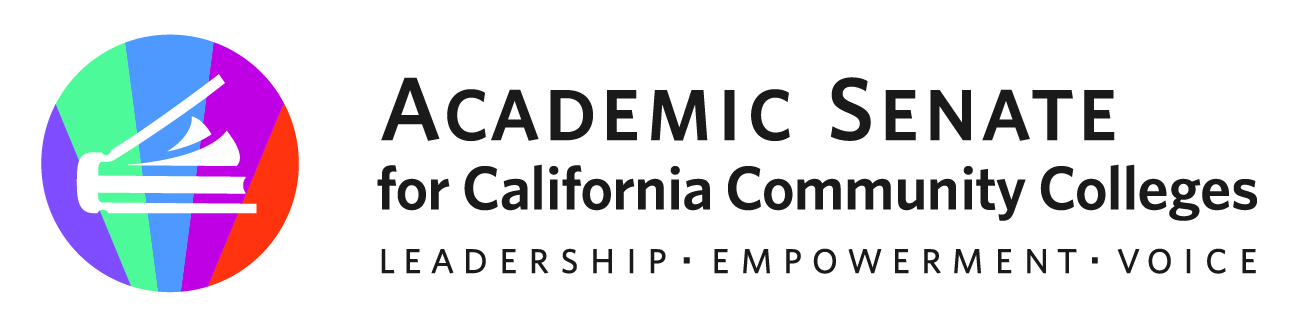 STANDARDS AND PRACTICES COMMITTEEMINUTESTopic: ASCCC Area D Representative's Standards and Practices Committee Zoom MeetingTime: Sep 23, 2021 03:10 PM Pacific Time (US and Canada) Join from PC, Mac, Linux, iOS or Android: https://cccconfer.zoom.us/j/95424574372Or iPhone one-tap (US Toll):  +16699006833, 95424574372# or +12532158782, 95424574372# Or Telephone:    Dial:    +1 669 900 6833 (US Toll)    +1 253 215 8782 (US Toll)    +1 346 248 7799 (US Toll)    +1 646 876 9923 (US Toll)    +1 301 715 8592 (US Toll)    +1 312 626 6799 (US Toll)    Meeting ID: 954 2457 4372    International numbers available: https://cccconfer.zoom.us/u/aAJZ9KfOSOr an H.323/SIP room system:    H.323: 162.255.37.11 (US West) or 162.255.36.11 (US East)     Meeting ID: 954 2457 4372    SIP: 95424574372@zoomcrc.comOr Skype for Business (Lync):    SIP:95424574372@lync.zoom.usMeeting was called to order at 3:13p.  The agenda was adopted (m/s Kirk/Ritt)Attendance: Latonya Parker (chair); Karla Kirk (2nd Chair);Ed Bird Song; Eric Narveson, Miryan Nogueira; Travis RittDiscussion of Application for Statewide Service: Link and information provided to committee Discussion of Assigned Resolutions (Fall Plenary) with request for any feedback to the Chair.10.01 	2021 	Spring 	Disciplines List—Film and Media Studies10.02 	2021 	Spring 	Disciplines List—Digital Fabrication TechnologyReview and discussion of assigned tasks		2020-2021 End of Year Report Standards and Practices	Areas of potential focus for 2021-2022Review and evaluation of current ASCCC DEI implementations and strategiesAwards handbook review-inclusivity updates, align handbook language with recently updated rubric language Review, evaluate and consider recommendations and/or Rostrum article based on the 2021 Center for Urban Education report for the ASCCC tited “Delivering on the Promise of Professional Development in California Community Colleges.Review charge in spring 2022Committee Priorities Plenary Planning  2021 Fall Plenary Session - Hybrid EventHybrid 2021 Fall Plenary Session on November 4-6, 2021 to be held at the Westin Long Beach in Long Beach, and via Pathable!Theme: "Leading Change: Teaching, Learning, and Governance in a Hybrid World"AnnouncementsUpcoming Events and Meetings•Executive Committee Meeting – Virtual –   October 6, 2021•2021 Academic Academy–   Virtual Event –   October 7- 8, 2021•Area Meetings –   October 15-16, 2021•Executive Committee Meeting –   Long Beach/Hybrid –   November 3, 2021•2021 Fall Plenary –   Long Beach/Hybrid –   November 4- 6, 2021Proposed Meeting Dates: Third Thursdays of the monthThursday, October 21, 2021 3:10-4:10 pm Thursday, November 18, 2021 3:10-4:10 pm Thursday, December 9, 2021 3:10-4:10 pmAdjournment 4:07pm